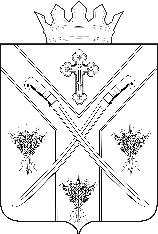 ПОСТАНОВЛЕНИЕАДМИНИСТРАЦИИ СЕРАФИМОВИЧСКОГО МУНИЦИПАЛЬНОГО РАЙОНА ВОЛГОГРАДСКОЙ ОБЛАСТИот  «  19  »     08     2019  №  424  Об утверждении административного регламентапредоставления муниципальной услуги  «Предоставление земельных участков гражданам в собственность бесплатно»       В соответствии с Федеральным законом от 27.07.2010 № 210-ФЗ «Об организации предоставления государственных и муниципальных услуг», руководствуясь постановлением администрации Серафимовичского муниципального района от 17.04.2013 № 1 «Об утверждении Порядка разработки и утверждения административных регламентов предоставления муниципальных услуг»,        ПОСТАНОВЛЯЮ:       1. Утвердить административный регламент предоставления муниципальной услуги «Предоставление земельных участков гражданам в собственность бесплатно», согласно приложению.        2. Признать  утратившими  силу  постановления  администрации Серафимовичского муниципального района Волгоградской области «Об утверждении административного регламента предоставления муниципальной услуги «Предоставление земельных участков в собственность граждан бесплатно» от 13.11.2017 № 609, «О внесении изменений в постановление администрации Серафимовичского муниципального района от 13.11.2017 №609 «Об утверждении административного регламента предоставления муниципальной услуги «Предоставление земельных участков гражданам в собственность бесплатно» от 29.05.2019 №252/1.       3. Настоящее постановление вступает в силу с момента подписания и подлежит официальному опубликованию на официальном сайте администрации Серафимовичского муниципального района Волгоградской области в информационно - телекоммуникационной сети «Интернет».       4. Контроль за исполнением постановления возложить на первого заместителя главы Серафимовичского муниципального района Н.К. Анисимову.Глава Серафимовичского  муниципального района                 				                    С.В. Пономарев                                                                                         Приложение к постановлению                                                                                                       администрации Серафимовичского                                                                                                       муниципального района                                                                                                       от «  19  »   08   2019  № 424Административный регламентпредоставления муниципальной услуги «Предоставление земельных участков гражданам в собственность бесплатно»1. Общие положения1.1. Предмет регулирования Административного регламента.Настоящий административный регламент устанавливает порядок предоставления муниципальной услуги «Предоставление земельных участков гражданам в собственность бесплатно» (далее – муниципальная услуга) и стандарт предоставления муниципальной услуги, в том числе определяет сроки и последовательность административных процедур при предоставлении муниципальной услуги администрацией Серафимовичского муниципального района Волгоградской области.1.2.  Сведения о заявителях.Заявителями на получение результатов предоставления муниципальной услуги являются:1.2.1 Граждане Российской Федерации (их уполномоченные представители), обратившиеся за предоставлением земельного участка в собственность бесплатно для ведения личного подсобного хозяйства в границах населенных пунктов:1) являющиеся членами казачьих обществ, включенных в государственный реестр казачьих обществ Российской Федерации, взявшим на себя в установленном порядке обязательства по несению муниципальной службы, переселившимся в приграничные районы Российской Федерации;2) являющиеся военнослужащими, проходящими военную службу по контракту, общая продолжительность службы которых составляет 10 лет и более;3) подвергшиеся воздействию радиации вследствие катастрофы на Чернобыльской АЭС;4) постоянно проживающие и работающие в сельском поселении (педагогические работники общеобразовательных и дошкольных образовательных организаций, медицинские работники, социальные работники, работники культуры, ветеринарные работники, работники организаций федеральной почтовой связи, участковые уполномоченные полиции);5) окончившие профессиональные образовательные организации и (или) образовательные организации высшего образования сельскохозяйственного профиля и состоящие в трудовых отношениях с юридическими лицами или индивидуальными предпринимателями, признанными сельскохозяйственными товаропроизводителями в соответствии со статьей 3 Федерального закона от 29 декабря 2006  № 264-ФЗ «О развитии сельского хозяйства»;6) являющиеся ветеранами Великой Отечественной войны, ветеранами боевых действий;7) являющиеся членами молодой семьи, проживающие в сельских поселениях Волгоградской области.1.2.2. Граждане Российской Федерации (их уполномоченные представители), обратившиеся за предоставлением земельного участка в собственность бесплатно для индивидуального жилищного строительства или ведения личного подсобного хозяйства (1)  в границах Серафимовичского муниципального района: --------------------------------(1) При наличии земельных участков с соответствующим видом разрешенного использования. 1) имеющие трех и более несовершеннолетних детей, в том числе находящихся под опекой или попечительством или переданных на воспитание по договору о приемной семье, а также совершеннолетних детей в возрасте до 23 лет, обучающихся в общеобразовательных организациях, профессиональных образовательных организациях и образовательных организациях высшего образования по очной форме обучения, при условии совместного проживания гражданина и его детей (далее - граждане, имеющие трех и более детей);2) удостоенные звания почетного гражданина Серафимовичского муниципального района Волгоградской области;3) являющиеся родителями ребенка-инвалида и проживающие с ним совместно;4) являющиеся членами семьи погибшего (умершего) Героя Советского Союза, Героя Российской Федерации, полного кавалера ордена Славы.1.3. Порядок информирования заявителей о предоставлении муниципальной услуги.         1.3.1  Сведения о месте нахождения, контактных телефонах и графике работы.         Администрация Серафимовичского муниципального района осуществляет прием заявителей по адресу: 403441, г. Серафимович, ул. Октябрьская, д. 61 согласно графику работы:        понедельник, вторник, среда, четверг, пятница - с 8.00 до 17.00 час.;        обеденный перерыв - с 12.00 до 13.00 час.;        суббота, воскресенье - выходные дни.        Приемная – кабинет на 3 этаже здания, отдел по управлению имуществом и землепользованию администрации Серафимовичского муниципального района Волгоградской области - кабинет N 24 на втором этаже здания.        Филиал по работе с заявителями Серафимовичского района Волгоградской области ГКУ ВО «МФЦ» (далее – МФЦ) осуществляет прием заявителей по адресу: 403441, г. Серафимович, ул. Октябрьская, д. 65 согласно графику работы: понедельник – с 9.00 до 20.00 час.;вторник, среда, четверг, пятница - с 9.00 до 18.00 час.;суббота – с 9.00 до 15-30 час.;воскресенье – выходной день.        Информацию о местонахождении и графиках работы МФЦ также можно получить с использованием муниципальной информационной системы «Единый портал сети центров и офисов «Мои Документы» (МФЦ) Волгоградской области» (http://mfc.volganet.ru).         1.3.2. Информацию о порядке предоставления муниципальной услуги заявитель может получить:        непосредственно в администрации Серафимовичского муниципального района Волгоградской области (информационные стенды, устное информирование по телефону, а также на личном приеме муниципальными служащими администрации Серафимовичского муниципального района Волгоградской области;        по почте, в том числе электронной (ra_seraf@volganet.ru), в случае письменного обращения заявителя;        в сети Интернет на официальном сайте администрации Серафимовичского муниципального района Волгоградской области (http: serad.ru), на официальном портале Губернатора и Администрации Волгоградской области (www.volgograd.ru),  в федеральной муниципальной информационной системе «Единый портал государственных и муниципальных услуг (функций)» (далее – Единый портал государственных и муниципальных услуг) (www.gosuslugi.ru).        1.3.3. Справочные телефоны:        телефоны (факс) приемной: (8-84464) 4-44-42;        телефоны  отдела   по   управлению   имуществом  и  землепользованию  администрацииСерафимовичского муниципального района Волгоградской области: (8-84464) 4-46-53; 4-13-93.         1.3.4. На информационных стендах отдела по управлению имуществом и землепользованию администрации Серафимовичского муниципального района Волгоградской области и официальном сайте администрации Серафимовичского муниципального района Волгоградской области размещается следующая информация:- текст Регламента с приложениями (полная версия на официальном сайте администрации Серафимовичского муниципального района Волгоградской области и извлечения на информационных стендах);- бланк заявления о предоставлении земельного участка в собственность бесплатно по форме согласно приложению 1 к Регламенту;- бланк заявления о согласовании возможности предоставления земельного участка в собственность бесплатно по форме согласно приложению 2 к Регламенту;- бланк заявления о предоставлении земельного участка в собственность бесплатно по форме согласно приложению 3 к Регламенту;- местонахождение и график (режим) работы отдела по управлению имуществом и землепользованию администрации Серафимовичского муниципального района Волгоградской области;- местонахождение и график (режим) работы МФЦ;- информация о порядке подачи жалобы на решения и действия (бездействие) администрации Серафимовичского муниципального района Волгоградской области, а также должностных лиц и муниципальных служащих администрации Серафимовичского муниципального района Волгоградской области в связи с предоставлением муниципальной услуги.1.3.5. Для получения информации по процедуре предоставления муниципальной услуги заинтересованными лицами используются следующие формы консультирования:- индивидуальное консультирование лично;- индивидуальное консультирование на интернет-сайте;- индивидуальное консультирование по почте;- индивидуальное консультирование по телефону;- индивидуальное консультирование по электронной почте;- публичное письменное консультирование.а) индивидуальное консультирование лично.Индивидуальное устное консультирование каждого заинтересованного лица осуществляется должностными лицами администрации Серафимовичского муниципального района Волгоградской области, сотрудниками МФЦ и не может превышать 10 минут.В случае если для подготовки ответа требуется продолжительное время, сотрудник, осуществляющий индивидуальное устное консультирование, может предложить заинтересованному лицу обратиться за необходимой информацией в письменном виде.б) индивидуальное консультирование на официальном портале Губернатора и администрации Серафимовичского  муниципального района Волгоградской области.в) индивидуальное консультирование по почте.Датой получения обращения является дата регистрации входящего обращения в администрации Серафимовичского  муниципального района Волгоградской области.г) индивидуальное консультирование по телефону.Ответ на телефонный звонок должен начинаться с информации о наименовании органа, в который позвонил гражданин, фамилии, имени, отчестве и должности сотрудника, осуществляющего индивидуальное консультирование по телефону.В том случае, если сотрудник, осуществляющий индивидуальное консультирование по телефону, не может ответить на вопрос по содержанию, связанному с предоставлением муниципальной услуги, он обязан проинформировать заинтересованное лицо об организациях либо структурных подразделениях, которые располагают необходимыми сведениями.д) индивидуальное консультирование по электронной почте.Датой поступления обращения является дата регистрации входящего сообщения.е) публичное письменное консультирование.Публичное письменное консультирование осуществляется путем публикации информационных материалов в средствах массовой информации (далее - СМИ), а также размещения на официальном сайте администрации Серафимовичского  муниципального района Волгоградской области.1.3.6. Основными требованиями к информированию заявителей являются:- достоверность предоставляемой информации;- актуальность предоставляемой информации;- оперативность предоставляемой информации;- четкость в изложении информации;- полнота информирования;- наглядность форм предоставляемой информации;- удобство и доступность полученной информации.2. Стандарт предоставления муниципальной услуги2.1. Наименование муниципальной услуги – «Предоставление земельных участков гражданам в собственность бесплатно». 2.2. Муниципальная услуга предоставляется администрацией Серафимовичского муниципального района Волгоградской области (далее – уполномоченный орган).Структурным подразделением уполномоченного органа, осуществляющим непосредственное предоставление муниципальной услуги, является отдел по управлению имуществом и землепользованию администрации Серафимовичского муниципального района Волгоградской области (далее – отдел по управлению имуществом и землепользованию).2.3. Результатом предоставления муниципальной услуги  является:- решение о возможности (невозможности) предоставления земельного участка в собственность бесплатно (в случае, если земельный участок не поставлен на государственный кадастровый учет либо земельный участок, поставленный на государственный кадастровый учет, границы которого подлежат уточнению в соответствии с Федеральным законом от 13 июля 2015 г. 218-ФЗ "О государственной регистрации недвижимости");- решение о предоставлении (об отказе в предоставлении) земельного участка в собственность бесплатно.2.4. Срок предоставления муниципальной услуги.Решение о возможности или невозможности предоставления земельного участка в собственность граждан бесплатно принимается в срок не более чем 30 календарных дней со дня поступления от гражданина документов, указанных в части 4 статьи 9 Закон N 123-ОД.Решение о предоставлении земельного участка в собственность бесплатно или об отказе в его предоставлении принимается:в случае выбора земельного участка из перечня земельных участков, предназначенных для бесплатного предоставления в собственность граждан - в срок не более чем 30 дней со дня оформления заявителем расписки об отсутствии или наличии изменений в сведениях, содержащихся в ранее представленных им документах;в остальных случаях - в срок не более чем 30 дней со дня поступления заявления о предоставлении земельного участка в собственность бесплатно.2.5. Правовые основания для предоставления муниципальной услуги.Конституцией Российской Федерации ("Российская газета", N 7, 21.01.2009, Собрание законодательства Российской Федерации, 26.01.2009, N 4, ст. 445, "Парламентская газета", N 4, 23 - 29.01.2009);Гражданским кодексом Российской Федерации от 30.11.1994 N 51-ФЗ (Собрание законодательства Российской Федерации, 1994, N 2, ст. 3301, "Российская газета", N 238 - 239, 08.12.1994);Гражданским кодексом Российской Федерации от 26.01.1996 N 14-ФЗ (Собрание законодательства Российской Федерации, 1996, N 5, ст. 410, "Российская газета", N 23, 06.02.1996, N 24, 07.02.1996, N 25, 08.02.1996, N 27, 10.02.1996);Гражданским кодексом Российской Федерации от 26.11.2001 N 146-ФЗ (Собрание законодательства Российской Федерации, 2001, N 49, ст. 4552, "Парламентская газета", N 224, 28.11.2001, "Российская газета", N 233, 28.11.2001);Земельным кодексом Российской Федерации от 25.10.2001 N 136-ФЗ (Собрание законодательства Российской Федерации, 2001, N 44, ст. 4147, "Парламентская газета", N 204 - 205, 30.10.2001, "Российская газета", N 211 - 212, 30.10.2001);Федеральным законом от 25.10.2001 N 137-ФЗ "О введении в действие Земельного кодекса Российской Федерации" (Собрание законодательства Российской Федерации, 2001, N 44, ст. 4148, "Парламентская газета", N 204 - 205, 30.10.2001, "Российская газета", N 211 - 212, 30.10.2001);Федеральным законом от 02.05.2006 N 59-ФЗ "О порядке рассмотрения обращений граждан Российской Федерации" (Собрание законодательства Российской Федерации, 08.05.2006, N 19, ст. 2060, "Российская газета", N 95, 05.05.2006);Федеральным законом от 24.07.2007 N 221-ФЗ "О кадастровой деятельности" (Собрание законодательства Российской Федерации, 2007, N 31, ст. 4017, "Российская газета", N 165, 01.08.2007, "Парламентская газета", N 99 - 101, 09.08.2007);Федеральным законом от 27.07.2010 N 210-ФЗ "Об организации предоставления государственных и муниципальных услуг" (Собрание законодательства Российской Федерации, 02.08.2010, N 31, ст. 4179, "Российская газета", N 168, 30.07.2010);Федеральным законом от 24.07.2008 N 161-ФЗ "О содействии развитию жилищного строительства" (Собрание законодательства Российской Федерации, 28.07.2008, N 30 (ч. 2), ст. 3617, "Российская газета", N 160, 30.07.2008, "Парламентская газета", N 47 - 49, 31.07.2008);Федеральным законом от 06.04.2011 N 63-ФЗ "Об электронной подписи" ("Парламентская газета", N 17, 08 - 14.04.2011, "Российская газета", N 75, 08.04.2011, Собрание законодательства Российской Федерации, 11.04.2011, N 15, ст. 2036);Федеральным законом от 13.07.2015 N 218-ФЗ "О государственной регистрации недвижимости" (Официальный интернет-портал правовой информации http://www.pravo.gov.ru, 14.07.2015, "Российская газета", N 156, 17.07.2015, Собрание законодательства Российской Федерации, 20.07.2015, N 29 (часть I), ст. 4344);постановлением Правительства Российской Федерации от 16.08.2012 N 840 "О порядке подачи и рассмотрения жалоб на решения и действия (бездействие) федеральных органов исполнительной власти и их должностных лиц, федеральных государственных служащих, должностных лиц государственных внебюджетных фондов Российской Федерации, государственных корпораций, наделенных в соответствии с федеральными законами полномочиями по предоставлению государственных услуг в установленной сфере деятельности, и их должностных лиц, организаций, предусмотренных частью 1.1 статьи 16 Федерального закона "Об организации предоставления государственных и муниципальных услуг", и их работников, а также многофункциональных центров предоставления государственных и муниципальных услуг и их работников" ("Российская газета", N 192, 22.08.2012, "Собрание законодательства Российской Федерации", 27.08.2012, N 35, ст. 4829);постановлением Правительства Российской Федерации от 25.08.2012 N 852 "Об утверждении Правил использования усиленной квалифицированной электронной подписи при обращении за получением государственных и муниципальных услуг и о внесении изменения в Правила разработки и утверждения административных регламентов предоставления государственных услуг" ("Российская газета", N 200, 31.08.2012, "Собрание законодательства Российской Федерации", 03.09.2012, N 36, ст. 4903);постановлением Правительства Российской Федерации от 26.03.2016 N 236 "О требованиях к предоставлению в электронной форме государственных и муниципальных услуг" (Официальный интернет-портал правовой информации http://www.pravo.gov.ru, 05.04.2016, "Российская газета", N 75, 08.04.2016, Собрание законодательства Российской Федерации, 11.04.2016, N 15, ст. 2084);приказом Минэкономразвития России от 14.01.2015 N 7 "Об утверждении порядка и способов подачи заявлений об утверждении схемы расположения земельного участка или земельных участков на кадастровом плане территории, заявления о проведении аукциона по продаже земельного участка, находящегося в государственной или муниципальной собственности, или аукциона на право заключения договора аренды земельного участка, находящегося в государственной или муниципальной собственности, заявления о предварительном согласовании предоставления земельного участка, находящегося в государственной или муниципальной собственности, заявления о предоставлении земельного участка, находящегося в государственной или муниципальной собственности, и заявления о перераспределении земель и (или) земельных участков, находящихся в государственной или муниципальной собственности, и земельных участков, находящихся в частной собственности, в форме электронных документов с использованием информационно-телекоммуникационной сети "Интернет", а также требований к их формату" (Официальный интернет-портал правовой информации http://www.pravo.gov.ru, 27.02.2015);Законом Волгоградской области от 14.07.2015 N 123-ОД "О предоставлении земельных участков, находящихся в государственной или муниципальной собственности, в собственность граждан бесплатно" ("Волгоградская правда", N 123, 18.07.2015);постановлением администрации Серафимовичского муниципального района от 17.04.2013 № 1 «Об утверждении Порядка разработки и утверждения административных регламентов предоставления муниципальных услуг»;постановление Администрации Волгоградской области от 09.11.2015 № 664-п "О государственной информационной системе "Портал государственных и муниципальных услуг (функций) Волгоградской области" (Официальный интернет-портал правовой информации http://www.pravo.gov.ru, 13.11.2015, "Волгоградская правда", № 175, 17.11.2015);приказом комитета по управлению государственным имуществом Волгоградской области от 14.08.2015 N 29-н "Об утверждении Порядка формирования и ведения единого реестра граждан, получивших земельные участки в собственность бесплатно на территории Волгоградской области, а также направления и включения сведений в единый реестр" ("Волгоградская правда", N 139, 25.08.2015);Уставом администрации Серафимовичского муниципального района Волгоградской области;иными нормативно-правовыми актами.2.6. Исчерпывающий перечень документов, необходимых для предоставления муниципальной услуги.         2.6.1. Исчерпывающий перечень документов, которые заявитель должен представить самостоятельно.
         2.6.1.1. Гражданин, в случае реализации права на предоставление земельного участка в собственность бесплатно в порядке, установленном до вступления в силу Закона N 3-ОД, представляет следующие документы:заявление о предоставлении земельного участка в собственность бесплатно по форме согласно приложению 1 к Регламенту;копию паспорта или документа, его заменяющего;копию документа, подтверждающего полномочия представителя заявителя действовать от имени заявителя, если с заявлением обращается представитель заявителя;расписку об отсутствии или наличии изменений в сведениях, содержащихся в ранее представленных документах, и в случае наличия изменений в срок не позднее 10 рабочих дней со дня оформления расписки - документы, подтверждающие изменение сведений, содержащихся в ранее представленных документах;нотариально заверенное согласие второго супруга на приобретение в собственность земельного участка в срок не позднее 10 рабочих дней со дня оформления расписки об отсутствии или наличии изменений в сведениях, содержащихся в ранее представленных документах, в случае, если земельный участок предоставляется в собственность одному из супругов - родителей трех и более детей либо супругов - родителей ребенка-инвалида;документ, удостоверяющий (устанавливающий) право аренды заявителя на испрашиваемый земельный участок, если такое право не зарегистрировано в Едином государственном реестре недвижимости, в случае поступления от гражданина, состоящего на учете, заявления о предоставлении в собственность бесплатно земельного участка, предоставленного ему ранее на праве аренды в границах населенного пункта.2.6.1.2. Гражданин, реализующий право на предоставление земельного участка в собственность бесплатно в порядке, установленном после вступления в силу Закона N 3-ОД, представляет следующие документы:а) в целях получения в собственность бесплатно земельного участка, который не поставлен на государственный кадастровый учет или земельного участка, поставленного на государственный кадастровый учет, границы которого подлежат уточнению в соответствии с Федеральным законом от 13 июля 2015 г. N 218-ФЗ "О государственной регистрации недвижимости":заявление о согласовании возможности предоставления земельного участка в собственность бесплатно по форме согласно приложению 2 к Регламенту;копию паспорта или документа, его заменяющего;копию документа, подтверждающего полномочия представителя заявителя действовать от имени заявителя, если с заявлением обращается представитель заявителя;графическое описание границ испрашиваемого земельного участка, подготовленное с использованием сведений общедоступных информационных ресурсов, содержащих картографические данные, либо любым иным способом, позволяющим описать границы испрашиваемого земельного участка;б) в целях получения в собственность бесплатно земельного участка, поставленного на государственный кадастровый учет и границы которого установлены в соответствии с требованиями земельного законодательства:заявление о предоставлении земельного участка в собственность бесплатно по форме согласно приложению 3 к Регламенту.копию паспорта или документа, его заменяющего;копию документа, подтверждающего полномочия представителя заявителя действовать от имени заявителя, если с заявлением обращается представитель заявителя;нотариально заверенное согласие второго супруга на приобретение в собственность земельного участка, в случае, если земельный участок предоставляется в собственность одному из супругов - родителей трех и более детей либо супругов - родителей ребенка-инвалида;документ, удостоверяющий (устанавливающий) право аренды заявителя на испрашиваемый земельный участок, если такое право не зарегистрировано в Едином государственном реестре недвижимости, в случае поступления от гражданина, состоящего на учете, заявления о предоставлении в собственность бесплатно земельного участка, предоставленного ему ранее на праве аренды в границах населенного пункта.Гражданин, получивший решение о согласовании возможности предоставления земельного участка в собственность бесплатно, должен предоставить указанные в настоящем подпункте документы, в течение 90 календарных дней со дня размещения на официальном сайте уполномоченного органа информации о постановке испрашиваемого земельного участка на государственный кадастровый учет.2.6.2. Заявитель вправе представить по собственной инициативе:выписку из Единого государственного реестра недвижимости об отсутствии у заявителя земельного участка, предоставленного ему в собственность бесплатно;выписку из Единого государственного реестра недвижимости, удостоверяющую право аренды заявителя на испрашиваемый земельный участок, если такое право зарегистрировано в Едином государственном реестре недвижимости, в случае поступления от гражданина, состоящего на учете, заявления о предоставлении в собственность бесплатно земельного участка, предоставленного ему ранее на праве аренды в границах населенного пункта;иные документы, подтверждающие соответствие гражданина предусмотренным Законом Волгоградской области N 123-ОД условиям, необходимым для предоставления земельного участка в собственность бесплатно:решение суда об установлении факта постоянного проживания гражданина на территории Волгоградской области - в случае, если прилагаемая к заявлению копия паспорта или документа, его заменяющего, не содержит информацию, подтверждающую постоянное проживание на территории Волгоградской области в течение не менее пяти лет, непосредственно предшествующих дате подачи заявления;копия свидетельства о регистрации по месту пребывания детей и (или) копия свидетельства о регистрации по месту жительства детей, не достигших возраста 14 лет, акт обследования условий жизни несовершеннолетнего гражданина и его семьи по форме, утвержденной приказом Приказ Минпросвещения России от 10.01.2019 N 4 "О реализации отдельных вопросов осуществления опеки и попечительства в отношении несовершеннолетних граждан", или решение суда об установлении факта совместного проживания гражданина и его детей или ребенка-инвалида;копия справки, подтверждающей факт установления инвалидности, выданной федеральным государственным учреждением медико-социальной экспертизы, действующей на дату подачи гражданином заявления о предоставлении земельного участка в собственность бесплатно.В случае если заявитель не представил указанные документы (информацию) по собственной инициативе, данные документы (информацию), за исключением решений судов, указанных в абзацах пятом - шестом настоящего пункта, уполномоченный орган самостоятельно запрашивает и получает в рамках межведомственного информационного взаимодействия.2.6.3. Заявление и документы, указанные в пунктах 2.6.1 и 2.6.2 настоящего административного регламента, могут быть представлены заявителями по их выбору в уполномоченный орган или МФЦ лично, либо направлены посредством почтовой связи на бумажном носителе, либо посредством заполнения электронной формы запроса на Едином портале государственных и муниципальных услуг, портале государственных и муниципальных услуг Волгоградской области, официальном сайте уполномоченного органа. Подача документов через МФЦ осуществляется в соответствии с соглашением о взаимодействии, заключенным между МФЦ и уполномоченным органом, с момента вступления в силу соответствующего соглашения о взаимодействии.Копии документов должны быть заверены в установленном законодательством порядке или представлены с предъявлением подлинников.2.7. Исчерпывающий перечень оснований для отказа в приеме документов.         Заявителю направляется уведомление об отказе в приеме к рассмотрению заявления          1) в случае, если при обращении за предоставлением муниципальной услуги в электронной форме в результате проверки квалифицированной подписи выявлено несоблюдение установленных статьей 11 Федерального закона от 06.04.2011 № 63-ФЗ «Об электронной подписи» условий признания ее действительности.2) в случае, если представлено заявление, не соответствующее установленной форме согласно приложениям 1, 2 к настоящему административному регламенту;3) в случае предоставления неполного комплекта документов, предусмотренных пунктом 2.6.1.1, подпунктом «б» пункта 2.6.1.2 настоящего Регламента.       В случае если причины, по которым заявителю было отказано в  приеме документов для предоставления муниципальной услуги, в последующем были устранены, заявитель вправе вновь обратиться за предоставлением муниципальной услуги.2.8. Исчерпывающий перечень оснований для приостановления предоставления муниципальной услуги.Оснований для приостановления муниципальной услуги не предусмотрено.2.9. Исчерпывающий перечень оснований для отказа в предоставлении муниципальной услуги:2.9.1. Уполномоченный орган принимает решение о невозможности предоставления земельного участка в собственность бесплатно при наличии хотя бы одного из следующих оснований:1) непредставление гражданином документов, указанных в подпункте "а" пункта 2.6.1.2 настоящего Регламента;2) земельный участок, который предстоит образовать, не может быть предоставлен заявителю по основаниям, указанным в подпунктах 1 - 13, 14.1 - 19, 22 и 23 статьи 39.16 Земельного кодекса Российской Федерации (далее - ЗК РФ), а именно:- с заявлением о предоставлении земельного участка обратилось лицо, которое в соответствии с земельным законодательством не имеет права на приобретение земельного участка без проведения торгов;- указанный в заявлении о предоставлении земельного участка земельный участок предоставлен на праве постоянного (бессрочного) пользования, безвозмездного пользования, пожизненного наследуемого владения или аренды, за исключением случаев, если с заявлением о предоставлении земельного участка обратился обладатель данных прав или подано заявление о предоставлении земельного участка в соответствии с подпунктом 10 пункта 2 статьи 39.10 ЗК РФ;- указанный в заявлении о предоставлении земельного участка земельный участок образован в результате раздела земельного участка, предоставленного садоводческому или огородническому некоммерческому товариществу, за исключением случаев обращения с таким заявлением члена этого товарищества (если такой земельный участок является садовым или огородным) либо собственников земельных участков, расположенных в границах территории ведения гражданами садоводства или огородничества для собственных нужд (если земельный участок является земельным участком общего назначения);- указанный в заявлении о предоставлении земельного участка земельный участок предоставлен некоммерческой организации для комплексного освоения территории в целях индивидуального жилищного строительства, за исключением случаев обращения с заявлением члена этой организации либо этой организации, если земельный участок является земельным участком общего пользования этой организации;- на указанном в заявлении о предоставлении земельного участка земельном участке расположены здание, сооружение, объект незавершенного строительства, принадлежащие гражданам или юридическим лицам, за исключением случаев, если на земельном участке расположены сооружения (в том числе сооружения, строительство которых не завершено), размещение которых допускается на основании сервитута, публичного сервитута, или объекты, размещенные в соответствии со статьей 39.36 ЗК РФ, либо с заявлением о предоставлении земельного участка обратился собственник этих здания, сооружения, помещений в них, этого объекта незавершенного строительства, а также случаев, если подано заявление о предоставлении земельного участка и в отношении расположенных на нем здания, сооружения, объекта незавершенного строительства принято решение о сносе самовольной постройки либо решение о сносе самовольной постройки или ее приведении в соответствие с установленными требованиями и в сроки, установленные указанными решениями, не выполнены обязанности, предусмотренные частью 11 статьи 55.32 Градостроительного кодекса Российской Федерации- на указанном в заявлении о предоставлении земельного участка земельном участке расположены здание, сооружение, объект незавершенного строительства, находящиеся в государственной или муниципальной собственности, за исключением случаев, если на земельном участке расположены сооружения (в том числе сооружения, строительство которых не завершено), размещение которых допускается на основании сервитута, публичного сервитута, или объекты, размещенные в соответствии со статьей 39.36 ЗК РФ, либо с заявлением о предоставлении земельного участка обратился правообладатель этих здания, сооружения, помещений в них, этого объекта незавершенного строительства;- указанный в заявлении о предоставлении земельного участка земельный участок является изъятым из оборота или ограниченным в обороте и его предоставление не допускается на праве, указанном в заявлении о предоставлении земельного участка;- указанный в заявлении о предоставлении земельного участка земельный участок является зарезервированным для государственных или муниципальных нужд в случае, если заявитель обратился с заявлением о предоставлении земельного участка в собственность, постоянное (бессрочное) пользование или с заявлением о предоставлении земельного участка в аренду, безвозмездное пользование на срок, превышающий срок действия решения о резервировании земельного участка, за исключением случая предоставления земельного участка для целей резервирования;- указанный в заявлении о предоставлении земельного участка земельный участок расположен в границах территории, в отношении которой с другим лицом заключен договор о развитии застроенной территории, за исключением случаев, если с заявлением о предоставлении земельного участка обратился собственник здания, сооружения, помещений в них, объекта незавершенного строительства, расположенных на таком земельном участке, или правообладатель такого земельного участка;- указанный в заявлении о предоставлении земельного участка земельный участок расположен в границах территории, в отношении которой с другим лицом заключен договор о развитии застроенной территории, или земельный участок образован из земельного участка, в отношении которого с другим лицом заключен договор о комплексном освоении территории, за исключением случаев, если такой земельный участок предназначен для размещения объектов федерального значения, объектов регионального значения или объектов местного значения и с заявлением о предоставлении такого земельного участка обратилось лицо, уполномоченное на строительство указанных объектов;- указанный в заявлении о предоставлении земельного участка земельный участок образован из земельного участка, в отношении которого заключен договор о комплексном освоении территории или договор о развитии застроенной территории, и в соответствии с утвержденной документацией по планировке территории предназначен для размещения объектов федерального значения, объектов регионального значения или объектов местного значения, за исключением случаев, если с заявлением о предоставлении в аренду земельного участка обратилось лицо, с которым заключен договор о комплексном освоении территории или договор о развитии застроенной территории, предусматривающие обязательство данного лица по строительству указанных объектов;- указанный в заявлении о предоставлении земельного участка земельный участок является предметом аукциона, извещение о проведении которого размещено в соответствии с пунктом 19 статьи 39.11 ЗК РФ;- в отношении земельного участка, указанного в заявлении о его предоставлении, поступило предусмотренное подпунктом 6 пункта 4 статьи 39.11 ЗК РФ заявление о проведении аукциона по его продаже или аукциона на право заключения договора его аренды при условии, что такой земельный участок образован в соответствии с подпунктом 4 пункта 4 статьи 39.11 ЗК РФ и уполномоченным органом не принято решение об отказе в проведении этого аукциона по основаниям, предусмотренным пунктом 8 статьи 39.11 ЗК РФ;- в отношении земельного участка, указанного в заявлении о его предоставлении, опубликовано и размещено в соответствии с подпунктом 1 пункта 1 статьи 39.18 ЗК РФ извещение о предоставлении земельного участка для индивидуального жилищного строительства, ведения личного подсобного хозяйства, садоводства или осуществления крестьянским (фермерским) хозяйством его деятельности;- испрашиваемый земельный участок полностью расположен в границах зоны с особыми условиями использования территории, установленные ограничения использования земельных участков в которой не допускают использования земельного участка в соответствии с целями использования такого земельного участка, указанными в заявлении о предоставлении земельного участка;- указанный в заявлении о предоставлении земельного участка земельный участок в соответствии с утвержденными документами территориального планирования и (или) документацией по планировке территории предназначен для размещения объектов федерального значения, объектов регионального значения или объектов местного значения и с заявлением о предоставлении земельного участка обратилось лицо, не уполномоченное на строительство этих объектов;- указанный в заявлении о предоставлении земельного участка земельный участок предназначен для размещения здания, сооружения в соответствии с государственной программой Российской Федерации, государственной программой субъекта Российской Федерации и с заявлением о предоставлении земельного участка обратилось лицо, не уполномоченное на строительство этих здания, сооружения;- предоставление земельного участка на заявленном виде прав не допускается;- в отношении земельного участка, указанного в заявлении о его предоставлении, принято решение о предварительном согласовании его предоставления, срок действия которого не истек, и с заявлением о предоставлении земельного участка обратилось иное не указанное в этом решении лицо;- указанный в заявлении о предоставлении земельного участка земельный участок изъят для государственных или муниципальных нужд и указанная в заявлении цель предоставления такого земельного участка не соответствует целям, для которых такой земельный участок был изъят, за исключением земельных участков, изъятых для государственных или муниципальных нужд в связи с признанием многоквартирного дома, который расположен на таком земельном участке, аварийным и подлежащим сносу или реконструкции;3) земельный участок, границы которого подлежат уточнению в соответствии с Федеральным законом "О государственной регистрации недвижимости", не может быть предоставлен заявителю по основаниям, указанным в подпункте 2 настоящего пункта, а также основаниям, установленным в подпунктах 14, 20 и 21 статьи 39.16 ЗК РФ, а именно:- разрешенное использование земельного участка не соответствует целям использования такого земельного участка, указанным в заявлении о предоставлении земельного участка, за исключением случаев размещения линейного объекта в соответствии с утвержденным проектом планировки территории;- в отношении земельного участка, указанного в заявлении о его предоставлении, не установлен вид разрешенного использования;- указанный в заявлении о предоставлении земельного участка земельный участок не отнесен к определенной категории земель;4) наличие обеспечительных мер, примененных в отношении земельного участка, из которого образуются земельные участки;5) в графическом описании границ земельного участка, приложенного к заявлению, выявлено полное или частичное совпадение или пересечение с границами земельного участка, графическое описание границ которого приложено к ранее поданному заявлению о согласовании возможности предоставления земельного участка в собственность бесплатно;6) наличие заявления о предоставлении земельного участка путем проведения аукциона с полным или частичным совпадением местоположения испрашиваемого земельного участка;7) полное или частичное совпадение местоположения земельного участка, в отношении которого подано заявление о согласовании возможности предоставления земельного участка в собственность бесплатно, с местоположением ранее сформированного земельного участка, границы которого определены в установленном законом порядке;8) графическим описанием границ испрашиваемого земельного участка, которое приложено к заявлению о согласовании возможности предоставления земельного участка в собственность бесплатно, предусмотрено образование земельного участка, вид разрешенного использования и (или) размеры которого не соответствуют правилам землепользования и застройки, правовым актам уполномоченных федеральных органов исполнительной власти, уполномоченных органов исполнительной власти Волгоградской области или уполномоченных органов местного самоуправления, определяющих в соответствии с федеральными законами использование земельных участков, на которые действие градостроительных регламентов не распространяется или для которых градостроительные регламенты не устанавливаются;9) образование испрашиваемого земельного участка согласно пункту 3 статьи 11.3 ЗК РФ допускается исключительно в соответствии с утвержденным проектом межевания территории.2.9.2. Уполномоченный орган принимает решение об отказе в предоставлении земельного участка в собственность бесплатно при наличии хотя бы одного из следующих оснований:1) несоблюдение установленного пунктом 1 статьи 39.19 ЗК РФ принципа однократности бесплатного предоставления земельного участка гражданину, имеющему право на предоставление земельного участка в собственность бесплатно;2) несоответствие требованиям, установленным абзацем вторым части 2 статьи 1 Закона N 123-ОД;3) несоблюдение срока для подачи заявления о предоставлении земельного участка в собственность бесплатно, установленного абзацем восемнадцатым части 4 статьи 9 Закона N 123-ОД;4) гражданин, состоящий на учете, подлежит снятию с учета по основаниям, установленным частью 4 статьи 5 Закона N 123-ОД;5) земельный участок не может быть предоставлен заявителю по основаниям, указанным в подпунктах 2 и 3 пункта 2.9.1 настоящего административного регламента;6) границы земельного участка, указанного в заявлении о его предоставлении, подлежат уточнению в соответствии с Федеральным законом "О государственной регистрации недвижимости";7) площадь земельного участка, указанного в заявлении о его предоставлении, превышает его площадь, указанную в схеме расположения земельного участка, проекте межевания территории или в проектной документации лесных участков, в соответствии с которыми такой земельный участок образован, более чем на десять процентов;8) с заявлением о предоставлении земельного участка, включенного в перечень государственного имущества или перечень муниципального имущества, предусмотренные частью 4 статьи 18 Федерального закона от 24 июля 2007 года N 209-ФЗ "О развитии малого и среднего предпринимательства в Российской Федерации", обратилось лицо, которое не является субъектом малого или среднего предпринимательства, или лицо, в отношении которого не может оказываться поддержка в соответствии с частью 3 статьи 14 указанного Федерального закона;9) отсутствие документов (сведений), подтверждающих права заявителя на здания, сооружения (помещения в них), расположенные на земельном участке, в отношении которого подано заявление о предоставлении без проведения торгов, за исключением случая, если с заявлением обращается гражданин, имеющий право на предоставление земельного участка в собственность бесплатно в соответствии с пунктом 5 части 1 статьи 1 Закона Волгоградской области "О предоставлении земельных участков, находящихся в государственной или муниципальной собственности, в собственность граждан бесплатно";10) наличие не устраненных на дату подачи заявления о предоставлении земельного участка без проведения торгов нарушений заявителем требований законодательства Российской Федерации, законодательства Волгоградской области в отношении испрашиваемого земельного участка, в том числе выявленных при осуществлении государственного земельного надзора, муниципального земельного контроля;11) наличие на земельном участке, в отношении которого подано заявление о предоставлении без проведения торгов зданий, сооружений (помещений в них), имеющих параметры (характеристики), отличные от параметров (характеристик), сведения о которых содержатся в Едином государственном реестре недвижимости;12) отсутствие в Едином государственном реестре недвижимости кадастровых сведений о координатах характерных точек границ земельного участка и (или) о разрешенном использовании земельного участка и (или) о кадастровой стоимости;13) расположение здания, сооружения частично за границами испрашиваемого земельного участка;14) наличие обеспечительных мер, примененных в отношении земельного участка, в отношении которого подано заявление о предоставлении без проведения торгов;15) полное или частичное совпадение местоположения земельного участка, в отношении которого подано заявление о предоставлении земельного участка без проведения торгов, с местоположением ранее сформированного земельного участка, границы которого определены в установленном законом порядке;16) вид разрешенного использования и (или) размеры испрашиваемого земельного участка не соответствуют правилам землепользования и застройки, правовым актам уполномоченных федеральных органов исполнительной власти, уполномоченных органов исполнительной власти Волгоградской области или уполномоченных органов местного самоуправления, определяющих в соответствии с федеральными законами использование земельных участков, на которые действие градостроительных регламентов не распространяется или для которых градостроительные регламенты не устанавливаются;17) пересечение границ земельного участка с красными линиями, утвержденными в составе проекта планировки территории;18) наличие задолженности по арендной плате в случае, если с заявлением о предоставлении земельного участка в собственность без проведения торгов обратился арендатор такого земельного участка;19) в случае, если на рассмотрении уполномоченного органа уже находится заявление о предоставлении земельного участка в собственность бесплатно в отношении испрашиваемого гражданином земельного участка;20) в случае, если уполномоченный орган не является исполнительным органом государственной власти Волгоградской области, обладающим правом предоставления испрашиваемого земельного участка.         2.10. Муниципальная услуга предоставляется бесплатно.            2.11. Максимальный срок ожидания в очереди при подаче заявления о предоставлении муниципальной услуги и при получении результата предоставления муниципальной услуги.         2.11.1. Время ожидания в очереди при подаче заявления на получение муниципальной услуги лично не должно занимать более 15 минут, продолжительность приема у должностного лица не должна превышать 10 минут по каждому заявлению по предоставлению муниципальной услуги.         2.11.2. Время ожидания в очереди при получении результатов муниципальной услуги - не более 15 минут.2.12. Срок регистрации заявления и прилагаемых к нему документов составляет:        - на личном приеме граждан  –  не  более 20 минут;        - при поступлении заявления и документов по почте или через МФЦ – не более 3 дней со дня поступления в уполномоченный орган;- при поступлении заявления в электронной форме – не позднее 1 рабочего дня со дня поступления заявления в уполномоченный орган.        2.13. Требования к помещениям, в которых предоставляется муниципальная услуга, к залу ожидания, местам для заполнения запросов о предоставлении муниципальной услуги, информационным стендам с образцами их заполнения и перечнем документов, необходимых для предоставления муниципальной услуги, в том числе к обеспечению доступности для инвалидов указанных объектов в соответствии с законодательством Российской Федерации о социальной защите инвалидов.2.13.1. Требования к помещениям, в которых предоставляется муниципальная услуга.Помещения, в которых предоставляется муниципальная услуга, обеспечиваются необходимыми для предоставления муниципальной услуги оборудованием (компьютерами, средствами связи, оргтехникой), канцелярскими принадлежностями, информационными и справочными материалами, наглядной информацией, стульями и столами).Помещения уполномоченного органа должны соответствовать санитарно-эпидемиологическим правилам и нормативам "Гигиенические требования к персональным электронно-вычислительным машинам и организации работы. СанПиН 2.2.2/2.4.1340-03" и быть оборудованы средствами пожаротушения.Вход и выход из помещений оборудуются соответствующими указателями.Вход в уполномоченный орган оборудуется информационной табличкой (вывеской), содержащей информацию о наименовании, месте нахождения и режиме работы.Кабинеты оборудуются информационной табличкой (вывеской), содержащей информацию о наименовании уполномоченного органа (структурного подразделения), осуществляющего предоставление муниципальной услуги.2.13.2. Требования к местам ожидания.Места ожидания должны соответствовать комфортным условиям для заявителей и оптимальным условиям работы специалистов уполномоченного органа.Места ожидания должны быть оборудованы стульями, кресельными секциями, скамьями.2.13.3. Требования к местам приема заявителей.Прием заявителей осуществляется в специально выделенных для этих целей помещениях.Каждое рабочее место специалистов уполномоченного органа должно быть оборудовано персональным компьютером с возможностью доступа к необходимым информационным базам данных, печатающим и копирующим устройствам.При организации рабочих мест должна быть предусмотрена возможность свободного входа и выхода специалистов уполномоченного органа из помещения при необходимости.Места сдачи и получения документов заявителями, места для информирования заявителей и заполнения необходимых документов оборудуются стульями (креслами) и столами и обеспечиваются писчей бумагой и письменными принадлежностями.2.13.4. Требования к информационным стендам.В помещениях уполномоченного органа, предназначенных для работы с заявителями, размещаются информационные стенды, обеспечивающие получение информации о предоставлении муниципальной услуги.На информационных стендах, официальном сайте уполномоченного органа размещаются следующие информационные материалы:извлечения из законодательных и нормативных правовых актов, содержащих нормы, регулирующие деятельность по исполнению муниципальной услуги;текст настоящего административного регламента;информация о порядке исполнения муниципальной услуги;перечень документов, необходимых для предоставления муниципальной услуги;формы и образцы документов для заполнения;сведения о месте нахождения и графике работы наименование администрации муниципального образования и МФЦ;справочные телефоны;адреса электронной почты и адреса Интернет-сайтов;информация о месте личного приема, а также об установленных для личного приема днях и часах.При изменении информации по исполнению муниципальной услуги осуществляется ее периодическое обновление.Визуальная, текстовая и мультимедийная информация о порядке предоставления муниципальной услуги размещается на информационном стенде или информационном терминале (устанавливается в удобном для граждан месте), а также в федеральной государственной информационной системе "Единый портал государственных и муниципальных услуг (функций)" (www.gosuslugi.ru), на официальном портале Губернатора и Администрации Волгоградской области в разделе "Государственные услуги" (www.volgograd.ru), а также на официальном сайте уполномоченного органа (https://serad.ru).Оформление визуальной, текстовой и мультимедийной информации о порядке предоставления муниципальной услуги должно соответствовать оптимальному зрительному и слуховому восприятию этой информации гражданами.2.13.5. Требования к обеспечению доступности предоставления муниципальной услуги для инвалидов.В целях обеспечения условий доступности для инвалидов муниципальной услуги должно быть обеспечено:- оказание специалистами помощи инвалидам в посадке в транспортное средство и высадке из него перед входом в помещения, в которых предоставляется муниципальная услуга, в том числе с использованием кресла-коляски;- беспрепятственный вход инвалидов в помещение и выход из него;- возможность самостоятельного передвижения инвалидов по территории организации, помещения, в которых оказывается муниципальная услуга;- сопровождение инвалидов, имеющих стойкие расстройства функции зрения и самостоятельного передвижения, и оказание им помощи на территории организации, помещения, в которых оказывается муниципальная услуга;- надлежащее размещение оборудования и носителей информации, необходимых для обеспечения беспрепятственного доступа инвалидов в помещения и к услугам, с учетом ограничений их жизнедеятельности;- дублирование необходимой для инвалидов звуковой и зрительной информации, а также надписей, знаков и иной текстовой и графической информации знаками, выполненными рельефно-точечным шрифтом Брайля;- допуск сурдопереводчика и тифлосурдопереводчика;- допуск собаки-проводника при наличии документа, подтверждающего ее специальное обучение и выданного по форме и в порядке, которые определяются федеральным органом исполнительной власти, осуществляющим функции по выработке и реализации государственной политики и нормативно-правовому регулированию в сфере социальной защиты населения;- предоставление при необходимости услуги по месту жительства инвалида или в дистанционном режиме;- оказание специалистами иной необходимой помощи инвалидам в преодолении барьеров, препятствующих получению ими услуг наравне с другими лицами.2.14. Показателями  доступности и качества муниципальной услуги являются предоставление муниципальной услуги или осуществление отдельных административных процедур в электронной форме, получение заявителем информации о ходе предоставления муниципальной услуги с использованием средств телефонной связи, электронного информирования, соблюдение сроков предоставления муниципальной услуги,  отсутствие жалоб и претензий со стороны заявителя, а также судебных актов о признании незаконными решений, действий (бездействия) уполномоченного органа и должностных лиц уполномоченного органа. 2.15. Особенности осуществления отдельных административных процедур в электронной форме и предоставления муниципальной услуги через МФЦ установлены в разделе 3 настоящего административного регламента.3. Состав, последовательность и сроки выполненияадминистративных процедур (действий), требования к ихвыполнению, в том числе особенности выполненияадминистративных процедур (действий) в электронной форме,а также особенности выполнения административных процедурв многофункциональных центрахПредоставление муниципальной услуги включает в себя следующие административные процедуры:1) прием и регистрация заявления о согласовании возможности предоставления земельного участка в собственность бесплатно либо отказ в приеме к рассмотрению заявления и документов;2) формирование и направление межведомственных запросов документов (информации), необходимых для рассмотрения заявления о согласовании возможности предоставления земельного участка в собственность бесплатно;3) рассмотрение заявления о согласовании возможности предоставления земельного участка в собственность бесплатно, принятие решения по итогам рассмотрения;4) прием и регистрация заявления о предоставлении земельного участка в собственность бесплатно либо отказ в приеме к рассмотрению заявления и документов;5) формирование и направление межведомственных запросов документов (информации), необходимых для рассмотрения заявления о предоставлении земельного участка в собственность бесплатно;6) рассмотрение заявления о предоставлении земельного участка в собственность бесплатно, принятие решения по итогам рассмотрения.3.1. Прием и регистрация заявления о согласовании возможности предоставления земельного участка в собственность бесплатно либо отказ в приеме к рассмотрению заявления и документов.3.1.1. Основанием для начала административной процедуры является поступление в уполномоченный орган, МФЦ заявления о согласовании возможности предоставления земельного участка в собственность бесплатно и прилагаемых к нему документов, предусмотренных подпунктом "а" пункта 2.6.1.2, настоящего Регламента, на личном приеме, через МФЦ, почтовым отправлением, в электронной форме или с использованием Единого портала государственных и муниципальных услуг.3.1.2. Прием заявления о согласовании возможности предоставления земельного участка в собственность бесплатно осуществляет должностное лицо уполномоченного органа, ответственное за предоставление муниципальной услуги либо сотрудник МФЦ, ответственный за прием и регистрацию заявлений.         3.1.3. Должностное лицо уполномоченного органа, ответственное за предоставление муниципальной услуги либо сотрудник МФЦ, ответственный за прием и регистрацию заявлений, принимает и регистрирует заявление о согласовании возможности предоставления земельного участка в собственность бесплатно с прилагаемыми к нему документами, а также заверяет копии документов, представленных заявителем в подлиннике.3.1.4. Получение заявления и прилагаемых к нему документов подтверждается путем выдачи (направления) заявителю расписки в получении документов.Получение заявления о согласовании возможности предоставления земельного участка в собственность бесплатно в форме электронного документа и прилагаемых к нему документов подтверждается уполномоченным органом путем направления заявителю уведомления, содержащего входящий регистрационный номер заявления, дату получения уполномоченным органом указанного заявления и прилагаемых к нему документов, а также перечень наименований файлов, представленных в форме электронных документов, с указанием их объема (далее - уведомление о получении заявления).Уведомление о получении заявления направляется указанным заявителем в заявлении способом не позднее рабочего дня, следующего за днем поступления заявления в уполномоченный орган.3.1.5. При поступлении заявления о согласовании возможности предоставления земельного участка в собственность бесплатно в электронной форме, подписанного усиленной квалифицированной электронной подписью, должностное лицо уполномоченного органа, ответственное за предоставление муниципальной услуги, в течение 1 рабочего дня с момента его регистрации проводит процедуру проверки действительности усиленной квалифицированной электронной подписи, с использованием которой подписано заявление (пакет электронных документов) о предоставлении муниципальной услуги, предусматривающую проверку соблюдения условий, указанных в статье 11 Федерального закона "Об электронной подписи".В случае если в результате проверки усиленной квалифицированной электронной подписи будет выявлено несоблюдение установленных условий признания ее действительности, уполномоченный орган в течение трех дней со дня завершения проведения такой проверки принимает решение об отказе в приеме к рассмотрению заявления о согласовании возможности предоставления земельного участка в собственность бесплатно и направляет заявителю уведомление об этом в электронной форме с указанием пунктов статьи 11 Федерального закона "Об электронной подписи", которые послужили основанием для принятия указанного решения. Такое уведомление подписывается усиленной квалифицированной электронной подписью руководителя уполномоченного органа или уполномоченного им должностного лица и направляется по адресу электронной почты заявителя либо в его личный кабинет в федеральной государственной информационной системе "Единый портал государственных и муниципальных услуг (функций)".В уведомлении указываются основания для отказа в приеме к рассмотрению заявления и документов.         3.1.6. Максимальный срок исполнения административной процедуры:         Прием и регистрация документов осуществляется:         - на личном приеме граждан  –  не  более 20 минут;         - при поступлении заявления и документов по почте или через МФЦ – не более 3 дней со дня поступления в уполномоченный орган;         - при поступлении заявления в электронной форме – 1 рабочий день.Уведомление об отказе в приеме к рассмотрению заявления, в случае выявления в ходе проверки квалифицированной подписи заявителя несоблюдения установленных условий признания ее действительности направляется в течение 3 дней со дня завершения проведения такой проверки. 3.1.7. Результатом исполнения административной процедуры является:- прием и регистрация заявления о согласовании возможности предоставления земельного участка в собственность бесплатно, выдача (направление в электронном виде или в МФЦ) заявителю расписки в получении заявления и приложенных к нему документов (уведомления о получении заявления);- направление уведомления об отказе в приеме к рассмотрению заявления о согласовании возможности предоставления земельного участка в собственность бесплатно.3.2. Формирование и направление межведомственных запросов документов (информации), необходимых для рассмотрения заявления о согласовании возможности предоставления земельного участка в собственность бесплатно.3.2.1. Основанием для начала выполнения административной процедуры является отсутствие в распоряжении уполномоченного органа документов (информации), необходимых для рассмотрения заявления о согласовании возможности предоставления земельного участка в собственность бесплатно.В случае если в распоряжении уполномоченного органа имеется вся информация, необходимая для ее предоставления, должностное лицо уполномоченного органа, ответственное за предоставление муниципальной услуги, переходит к исполнению следующей административной процедуры, предусмотренной настоящим Регламентом.3.2.2. Если документы (информация), предусмотренные пунктом 2.6.2 настоящего Регламента, не были представлены заявителем по собственной инициативе, должностное лицо уполномоченного органа, ответственное за предоставление муниципальной услуги, готовит и направляет межведомственные запросы в органы, в распоряжении которых находятся указанные документы и информация.3.2.3. Максимальный срок исполнения административной процедуры - 3 рабочих дня со дня окончания приема документов и регистрации заявления.3.2.4. Результатом исполнения административной процедуры является формирование и направление межведомственных запросов документов (информации), необходимых для рассмотрения заявления о согласовании возможности предоставления земельного участка в собственность бесплатно.3.3. Рассмотрение заявления о согласовании возможности предоставления земельного участка в собственность бесплатно, принятие решения по итогам рассмотрения.3.3.1. Основанием для начала административной процедуры является получение должностным лицом уполномоченного органа, ответственным за предоставление муниципальной услуги, документов (информации), необходимых для предоставления муниципальной услуги.3.3.2. Должностное лицо уполномоченного органа, ответственное за предоставление муниципальной услуги, проводит проверку правильности оформления и полноты содержания документов, необходимых для предоставления муниципальной услуги, на предмет их соответствия требованиям действующего законодательства и выявляет наличие либо отсутствие оснований, предусмотренных пунктом 2.9.1 настоящего Регламента.3.3.3. По результатам рассмотрения заявления о согласовании возможности предоставления земельного участка в собственность бесплатно и приложенных к нему документов должностное лицо уполномоченного органа, ответственное за предоставление муниципальной услуги, готовит проект решения о возможности предоставления земельного участка в собственность бесплатно или проект решения о невозможности предоставления земельного участка в собственность бесплатно в виде мотивированного письма, содержащего основания для отказа.Проект решения о невозможности предоставления земельного участка в собственность бесплатно должен быть подготовлен должностным лицом уполномоченного органа, ответственным за предоставление муниципальной услуги, при наличии оснований для отказа в согласовании возможности предоставления земельного участка в собственность бесплатно, предусмотренных пунктом 2.9.1 настоящего Регламента.3.3.4. В проекте решения о невозможности предоставления земельного участка в собственность бесплатно должны быть указаны все основания принятия такого решения.3.3.5. Проект решения представляется должностным лицом уполномоченного органа, ответственным за предоставление муниципальной услуги, на подпись руководителю уполномоченного органа или уполномоченному им должностному лицу.3.3.6. Руководитель уполномоченного органа или уполномоченное им должностное лицо, рассмотрев представленный проект решения, в случае отсутствия замечаний подписывает соответствующее решение.3.3.7. Подписанное решение регистрируется должностным лицом уполномоченного органа, ответственным за предоставление муниципальной услуги, в установленном законодательством порядке.3.3.8. Должностное лицо уполномоченного органа направляет решение о возможности предоставления земельного участка в собственность бесплатно (о невозможности предоставления земельного участка в собственность бесплатно) заявителю заказным письмом (по адресу, указанному в заявлении) или вручает его заявителю под расписку не позднее чем через 2 рабочих дня со дня принятия соответствующего решения.В случае представления заявления через МФЦ документ, подтверждающий принятие решения, направляется в МФЦ для его передачи заявителю, если им не указан иной способ его получения.3.3.9. Максимальный срок исполнения административной процедуры - не более 17 календарных дней со дня получения должностным лицом уполномоченного органа, ответственным за предоставление муниципальной услуги, всех документов (информации), необходимых для предоставления муниципальной услуги, поступивших в том числе в рамках межведомственного информационного взаимодействия.3.3.10. Результатом исполнения административной процедуры является:- выдача (направление) заявителю решения уполномоченного органа о возможности предоставления земельного участка в собственность бесплатно;- выдача (направление) заявителю решения уполномоченного органа о невозможности предоставления земельного участка в собственность бесплатно в виде мотивированного письма, содержащего основания для отказа.3.3.11. На основании решения о возможности предоставления земельного участка в собственность бесплатно уполномоченный орган обеспечивает выполнение кадастровых работ, необходимых для образования испрашиваемого земельного участка в соответствии с требованиями земельного законодательства и постановку на государственный кадастровый учет земельного участка в срок не позднее чем через 12 месяцев с даты принятия решения о согласовании возможности предоставления земельного участка в собственность бесплатно (2).О постановке земельного участка на государственный кадастровый учет уполномоченный орган в течение 10 рабочих дней со дня получения выписки из Единого государственного реестра недвижимости о постановке такого земельного участка на государственный кадастровый учет уведомляет гражданина путем размещения на официальном сайте уполномоченного органа в информационно-телекоммуникационной сети "Интернет" информации с указанием входящего номера заявления о согласовании возможности предоставления земельного участка в собственность бесплатно, поданного гражданином, и кадастрового номера сформированного земельного участка, а также направляет письменное уведомление в адрес гражданина.В течение 90 календарных дней со дня размещения на официальном сайте уполномоченного органа в информационно-телекоммуникационной сети "Интернет" информации о постановке испрашиваемого земельного участка на государственный кадастровый учет гражданин, по заявлению которого был сформирован такой земельный участок,  имеет право  подать заявление  о  предоставлении земельного участка в собственностьбесплатно.--------------------------------(2) Гражданин, состоящий на учете в целях последующего предоставления земельного участка в собственность бесплатно, вправе по своей инициативе обеспечить выполнение соответствующих кадастровых работ и постановку на государственный кадастровый учет земельного участка.3.4. Прием и регистрация заявления о предоставлении земельного участка в собственность бесплатно либо отказ в приеме к рассмотрению заявления и документов.3.4.1. Основанием для начала административной процедуры является поступление в уполномоченный орган, МФЦ заявления о предоставления земельного участка в собственность бесплатно и прилагаемых к нему документов, предусмотренных пунктом 2.6.1.1, подпунктом "б" пункта 2.6.1.2 настоящего Регламента, на личном приеме, через МФЦ, почтовым отправлением, в электронной форме или с использованием Единого портала государственных и муниципальных услуг.3.4.2. Прием заявления о предоставлении земельного участка в собственность бесплатно осуществляет должностное лицо уполномоченного органа либо сотрудник МФЦ, ответственный за прием и регистрацию заявлений.3.4.3. Должностное лицо уполномоченного органа либо сотрудник МФЦ, ответственный за прием и регистрацию заявлений, принимает и регистрирует заявление о предоставлении земельного участка в собственность бесплатно с прилагаемыми к нему документами, а также заверяет копии документов, представленных заявителем в подлиннике.3.4.4. Получение заявления и прилагаемых к нему документов подтверждается путем выдачи (направления) заявителю расписки в получении документов.Получение заявления о предоставлении земельного участка в собственность бесплатно в форме электронного документа и прилагаемых к нему документов подтверждается уполномоченным органом путем направления заявителю уведомления о получении заявления.Уведомление о получении заявления направляется указанным заявителем в заявлении способом не позднее рабочего дня, следующего за днем поступления заявления в уполномоченный орган.3.4.5. При поступлении заявления о предоставлении земельного участка в собственность бесплатно в электронной форме, подписанного усиленной квалифицированной электронной подписью, должностное лицо уполномоченного органа, ответственное за предоставление муниципальной услуги, в течение 1 рабочего дня с момента его регистрации проводит процедуру проверки действительности усиленной квалифицированной электронной подписи, с использованием которой подписано заявление (пакет электронных документов) о предоставлении муниципальной услуги, предусматривающую проверку соблюдения условий, указанных в статье 11 Федерального закона "Об электронной подписи".В случае если в результате проверки усиленной квалифицированной электронной подписи будет выявлено несоблюдение установленных условий признания ее действительности, уполномоченный орган в течение трех дней со дня завершения проведения такой проверки принимает решение об отказе в приеме к рассмотрению заявления о предоставлении земельного участка в собственность бесплатно и направляет заявителю уведомление об этом в электронной форме с указанием пунктов статьи 11 Федерального закона "Об электронной подписи", которые послужили основанием для принятия указанного решения. Такое уведомление подписывается усиленной квалифицированной электронной подписью руководителя уполномоченного органа или уполномоченного им должностного лица и направляется по адресу электронной почты заявителя либо в его личный кабинет в федеральной государственной информационной системе "Единый портал государственных и муниципальных услуг (функций)".В уведомлении указываются основания для отказа в приеме к рассмотрению заявления и документов.          3.4.6. Максимальный срок исполнения административной процедуры:Прием и регистрация документов осуществляется:- на личном приеме граждан  –  не  более 20 минут;- при поступлении заявления и документов по почте или через МФЦ – не более 3 дней со дня поступления в уполномоченный орган;- при поступлении заявления в электронной форме – 1 рабочий день.Уведомление об отказе в приеме к рассмотрению заявления, в случае выявления в ходе проверки квалифицированной подписи заявителя несоблюдения установленных условий признания ее действительности направляется в течение 3 дней со дня завершения проведения такой проверки. 3.4.7. Результатом исполнения административной процедуры является:- прием и регистрация заявления о предоставлении земельного участка в собственность бесплатно, выдача (направление в электронном виде или в МФЦ) заявителю расписки в получении заявления и приложенных к нему документов (уведомления о получении заявления);- направление уведомления об отказе в приеме к рассмотрению заявления о предоставлении земельного участка в собственность бесплатно.3.5. Формирование и направление межведомственных запросов документов (информации), необходимых для рассмотрения заявления о предоставлении земельного участка в собственность бесплатно.3.5.1. Основанием для начала выполнения административной процедуры является отсутствие в распоряжении уполномоченного органа документов (информации), необходимых для рассмотрения заявления о предоставлении земельного участка в собственность бесплатно.В случае если в распоряжении уполномоченного органа имеется вся информация, необходимая для ее предоставления, должностное лицо уполномоченного органа, ответственное за предоставление муниципальной услуги, переходит к исполнению следующей административной процедуры, предусмотренной настоящим Регламентом.3.5.2. Если документы (информация), предусмотренные пунктом 2.6.2 настоящего Регламента, не были представлены заявителем по собственной инициативе, должностное лицо уполномоченного органа, ответственное за предоставление муниципальной услуги, готовит и направляет межведомственные запросы в органы, в распоряжении которых находятся указанные документы и информация.3.5.3. Максимальный срок исполнения административной процедуры - 3 рабочих дня со дня окончания приема документов и регистрации заявления.3.5.4. Результатом исполнения административной процедуры является формирование и направление межведомственных запросов документов (информации), необходимых для рассмотрения заявления о предоставлении земельного участка в собственность бесплатно.3.6. Рассмотрение заявления о предоставлении земельного участка в собственность бесплатно, принятие решения по итогам рассмотрения.3.6.1. Основанием для начала административной процедуры является получение должностным лицом уполномоченного органа, ответственным за предоставление муниципальной услуги, документов (информации), необходимых для предоставления муниципальной услуги.3.6.2. Должностное лицо уполномоченного органа, ответственное за предоставление муниципальной услуги, проводит проверку правильности оформления и полноты содержания документов, необходимых для предоставления муниципальной услуги, на предмет их соответствия требованиям действующего законодательства и выявляет наличие либо отсутствие оснований, предусмотренных пунктом 2.9.2 настоящего Регламента.3.6.3. По результатам рассмотрения заявления о предоставлении земельного участка в собственность бесплатно и приложенных к нему документов должностное лицо уполномоченного органа, ответственное за предоставление муниципальной услуги, готовит проект решения о предоставлении земельного участка в собственность бесплатно или проект решения об отказе в предоставлении земельного участка в собственность бесплатно.Проект решения об отказе в предоставлении земельного участка в собственность бесплатно должен быть подготовлен должностным лицом уполномоченного органа, ответственным за предоставление муниципальной услуги, при наличии оснований для отказа в предоставлении земельного участка в собственность бесплатно, предусмотренных пунктом 2.9.2 настоящего Регламента.3.6.4. В проекте решения об отказе в предоставлении земельного участка в собственность бесплатно должны быть указаны все основания принятия такого решения.3.6.5. Проект решения представляется должностным лицом уполномоченного органа, ответственным за предоставление муниципальной услуги, на подпись руководителю уполномоченного органа или уполномоченному им должностному лицу.3.6.6. Руководитель уполномоченного органа или уполномоченное им должностное лицо, рассмотрев представленный проект решения, в случае отсутствия замечаний подписывает соответствующее решение.3.6.7. Подписанное решение регистрируется должностным лицом уполномоченного органа, ответственным за предоставление муниципальной услуги, в установленном законодательством порядке.3.6.8. Должностное лицо уполномоченного органа направляет решение о предоставлении земельного участка в собственность бесплатно (об отказе в предоставлении земельного участка в собственность бесплатно) заявителю заказным письмом (по адресу, указанному в заявлении) или вручает его заявителю под расписку не позднее чем через 2 рабочих дня со дня принятия соответствующего решения.В случае представления заявления через МФЦ документ, подтверждающий принятие решения, направляется в МФЦ для его передачи заявителю, если им не указан иной способ его получения.3.6.9. Максимальный срок исполнения административной процедуры - не более 17 календарных дней со дня получения должностным лицом уполномоченного органа, ответственным за предоставление муниципальной услуги, всех документов (информации), необходимых для предоставления муниципальной услуги, поступивших в том числе в рамках межведомственного информационного взаимодействия.3.6.10. Результатом исполнения административной процедуры является:- выдача (направление) заявителю решения уполномоченного органа о предоставлении земельного участка в собственность бесплатно;- выдача (направление) заявителю решения уполномоченного органа об отказе в предоставлении земельного участка в собственность бесплатно в виде мотивированного письма, содержащего основания для отказа.4. Формы контроля за исполнением административного регламента4.1. Контроль за соблюдением уполномоченным органом, должностными лицами уполномоченного органа, участвующими в предоставлении муниципальной услуги, положений настоящего административного регламента осуществляется должностными лицами уполномоченного органа, специально уполномоченными на осуществление данного контроля, руководителем уполномоченного органа и включает в себя проведение проверок полноты и качества предоставления муниципальной услуги. Плановые и внеплановые проверки проводятся уполномоченными должностными лицами уполномоченного органа на основании распоряжения руководителя уполномоченного органа.4.2. Проверка полноты и качества предоставления муниципальной услуги осуществляется путем проведения:4.2.1. Плановых проверок соблюдения и исполнения должностными лицами уполномоченного органа, участвующими в предоставлении муниципальной услуги, положений настоящего административного регламента, нормативных правовых актов, регулирующих деятельность по предоставлению муниципальной услуги при осуществлении отдельных административных процедур и предоставления муниципальной услуги в целом.4.2.2. Внеплановых проверок соблюдения и исполнения должностными лицами уполномоченного органа, участвующими в предоставлении муниципальной услуги, положений настоящего административного регламента, нормативных правовых актов, регулирующих деятельность по предоставлению муниципальной услуги при осуществлении отдельных административных процедур и предоставления муниципальной услуги в целом.4.3. Плановые проверки осуществления отдельных административных процедур проводятся 1 раз в полугодие; полноты и качества предоставления муниципальной услуги в целом - 1 раз в год,     внеплановые - при поступлении в уполномоченный орган жалобы заявителя на своевременность, полноту и качество предоставления муниципальной услуги, на основании иных документов и сведений, указывающих на нарушения настоящего административного регламента.4.4. По результатам проведенной проверки составляется акт, в котором отражаются выявленные нарушения и предложения по их устранению. Акт подписывается должностным лицом, уполномоченным на проведение проверки.4.5. Должностные лица уполномоченного органа, участвующие в предоставлении муниципальной услуги, несут персональную ответственность за соблюдение сроков и последовательности исполнения административных действий и выполнения административных процедур, предусмотренных настоящим административным регламентом. Персональная ответственность закрепляется в должностных инструкциях. В случае выявления нарушений виновные несут ответственность в соответствии с действующим законодательством Российской Федерации и Волгоградской области.4.6. Самостоятельной формой контроля за исполнением положений административного регламента является контроль со стороны граждан, их объединений и организаций, который осуществляется путем направления обращений и жалоб в уполномоченный орган.5. Досудебный (внесудебный) порядок обжалования решений и действий (бездействия) уполномоченного органа, МФЦ, организаций, указанных в части 1.1 статьи 16 Федерального закона от 27.07.2010 № 210-ФЗ «Об организации предоставления государственных и муниципальных услуг», а также их должностных лиц, муниципальных служащих, работников5.1. Заявитель может обратиться с жалобой на решения и действия (бездействие) уполномоченного органа, МФЦ, организаций, указанных в части 1.1 статьи 16 Федерального закона от 27.07.2010 № 210-ФЗ «Об организации предоставления государственных и муниципальных услуг», а также их должностных лиц, муниципальных служащих, работников, в том числе в следующих случаях:1) нарушение срока регистрации запроса заявителя о предоставлении муниципальной услуги, запроса, указанного в статье 15.1 Федерального закона от 27.07.2010 № 210-ФЗ "Об организации предоставления государственных и муниципальных услуг" (далее – Федеральный закон         № 210-ФЗ);2) нарушение срока предоставления муниципальной услуги. В указанном случае досудебное (внесудебное) обжалование заявителем решений и действий (бездействия) МФЦ, работника МФЦ возможно в случае, если на МФЦ, решения и действия (бездействие) которого обжалуются, возложена функция по предоставлению муниципальной услуги в полном объеме в порядке, определенном частью 1.3 статьи 16 Федерального закона № 210-ФЗ;3) требование у заявителя документов или информации либо осуществления действий, представление или осуществление которых не предусмотрено нормативными правовыми актами Российской Федерации, нормативными правовыми актами Волгоградской области, муниципальными правовыми актами для предоставления муниципальной  услуги;4) отказ в приеме документов, предоставление которых предусмотрено нормативными правовыми актами Российской Федерации, нормативными правовыми актами Волгоградской области, муниципальными правовыми актами  для предоставления муниципальной услуги, у заявителя;5) отказ в предоставлении муниципальной услуги, если основания отказа не предусмотрены федеральными законами и принятыми в соответствии с ними иными нормативными правовыми актами Российской Федерации, законами и иными нормативными правовыми актами Волгоградской области, муниципальными правовыми актами. В указанном случае досудебное (внесудебное) обжалование заявителем решений и действий (бездействия) МФЦ, работника МФЦ возможно в случае, если на МФЦ, решения и действия (бездействие) которого обжалуются, возложена функция по предоставлению муниципальной услуги в полном объеме в порядке, определенном частью 1.3 статьи 16 Федерального закона № 210-ФЗ;6) затребование с заявителя при предоставлении муниципальной услуги платы, не предусмотренной нормативными правовыми актами Российской Федерации, нормативными правовыми актами Волгоградской области, муниципальными правовыми актами;7) отказ уполномоченного органа, должностного лица уполномоченного органа, МФЦ, работника МФЦ, организаций, предусмотренных частью 1.1 статьи 16 Федерального закона № 210-ФЗ, или их работников в исправлении допущенных ими опечаток и ошибок в выданных в результате предоставления муниципальной услуги документах либо нарушение установленного срока таких исправлений. В указанном случае досудебное (внесудебное) обжалование заявителем решений и действий (бездействия) МФЦ, работника МФЦ возможно в случае, если на МФЦ, решения и действия (бездействие) которого обжалуются, возложена функция по предоставлению муниципальной услуги в полном объеме в порядке, определенном частью 1.3 статьи 16 Федерального закона               № 210-ФЗ;8) нарушение срока или порядка выдачи документов по результатам предоставления муниципальной услуги;9) приостановление предоставления муниципальной услуги, если основания приостановления не предусмотрены федеральными законами и принятыми в соответствии с ними иными нормативными правовыми актами Российской Федерации, законами и иными нормативными правовыми актами Волгоградской области, муниципальными правовыми актами. В указанном случае досудебное (внесудебное) обжалование заявителем решений и действий (бездействия) МФЦ, работника МФЦ возможно в случае, если на МФЦ, решения и действия (бездействие) которого обжалуются, возложена функция по предоставлению муниципальной услуги в полном объеме в порядке, определенном частью 1.3 статьи 16 Федерального закона № 210-ФЗ.10) требование у заявителя при предоставлении муниципальной услуги документов или информации, отсутствие и (или) недостоверность которых не указывались при первоначальном отказе в приеме документов, необходимых для предоставления муниципальной услуги, либо в предоставлении муниципальной услуги, за исключением случаев, предусмотренных пунктом 4 части 1 статьи 7 Федерального закона № 210-ФЗ. В указанном случае досудебное (внесудебное) обжалование заявителем решений и действий (бездействия) МФЦ, работника МФЦ возможно в случае, если на МФЦ, решения и действия (бездействие) которого обжалуются, возложена функция по предоставлению данной  муниципальной услуги в полном объеме в порядке, определенном частью 1.3 статьи 16 Федерального закона  № 210-ФЗ.5.2. Жалоба подается в письменной форме на бумажном носителе, в электронной форме в уполномоченный орган, МФЦ,  либо в администрацию Серафимовичского муниципального района Волгоградской области, являющийся учредителем МФЦ (далее - учредитель МФЦ), а также в организации, предусмотренные частью 1.1 статьи 16 Федерального закона № 210-ФЗ. Жалобы на решения и действия (бездействие) работника МФЦ подаются руководителю этого МФЦ. Жалобы на решения и действия (бездействие) МФЦ подаются учредителю МФЦ или должностному лицу, уполномоченному нормативным правовым актом субъекта Российской Федерации. Жалобы на решения и действия (бездействие) работников организаций, предусмотренных частью 1.1 статьи 16 Федерального закона № 210-ФЗ, подаются руководителям этих организаций.Жалоба на решения и действия (бездействие) уполномоченного органа, должностного лица уполномоченного органа, муниципального служащего, руководителя уполномоченного органа может быть направлена по почте, через МФЦ, с использованием информационно-телекоммуникационной сети "Интернет", официального сайта органа, предоставляющего муниципальную услугу, единого портала государственных и муниципальных услуг либо регионального портала государственных и муниципальных услуг, а также может быть принята при личном приеме заявителя. Жалоба на решения и действия (бездействие) МФЦ, работника МФЦ может быть направлена по почте, с использованием информационно-телекоммуникационной сети "Интернет", официального сайта МФЦ, единого портала государственных и муниципальных услуг либо регионального портала государственных и муниципальных услуг, а также может быть принята при личном приеме заявителя. Жалоба на решения и действия (бездействие) организаций, предусмотренных частью 1.1 статьи 16 Федерального закона № 210-ФЗ, а также их работников может быть направлена по почте, с использованием информационно-телекоммуникационной сети "Интернет", официальных сайтов этих организаций, единого портала государственных и муниципальных услуг либо регионального портала государственных и муниципальных услуг, а также может быть принята при личном приеме заявителя.5.3. Жалобы на решения, принятые руководителем органа, предоставляющего муниципальную услугу, рассматриваются непосредственно руководителем органа, предоставляющего муниципальную услугу.5.4. Жалоба должна содержать:1) наименование исполнительно-распорядительного органа муниципального образования, должностного лица уполномоченного органа или муниципального служащего, МФЦ, его руководителя и (или) работника, организаций, предусмотренных частью 1.1 статьи 16 Федерального закона № 210, их руководителей и (или) работников, решения и действия (бездействие) которых обжалуются;2) фамилию, имя, отчество (последнее - при наличии), сведения о месте жительства заявителя - физического лица либо наименование, сведения о месте нахождения заявителя - юридического лица, а также номер (номера) контактного телефона, адрес (адреса) электронной почты (при наличии) и почтовый адрес, по которым должен быть направлен ответ заявителю;3) сведения об обжалуемых решениях и действиях (бездействии) уполномоченного органа, должностного лица, уполномоченного органа, либо муниципального служащего, МФЦ, работника МФЦ, организаций, предусмотренных частью 1.1 статьи 16 Федерального закона № 210-ФЗ, их работников;4) доводы, на основании которых заявитель не согласен с решением и действиями (бездействием) уполномоченного органа, должностного лица уполномоченного органа или муниципального служащего, МФЦ, работника МФЦ, организаций, предусмотренных частью 1.1 статьи 16 Федерального закона № 210-ФЗ, их работников. Заявителем могут быть представлены документы (при наличии), подтверждающие доводы заявителя, либо их копии.Заявитель имеет право на получение информации и документов, необходимых для обоснования и рассмотрения жалобы.5.5. Основанием для начала процедуры досудебного обжалования является поступление жалобы заявителя. Регистрация жалобы осуществляется уполномоченным специалистом уполномоченного органа, работниками МФЦ, организаций, предусмотренных частью 1.1 статьи 16 Федерального закона № 210-ФЗ. в течение трех дней со дня ее поступления.Жалоба, поступившая в уполномоченный орган, МФЦ, учредителю МФЦ, в организации, предусмотренные частью 1.1 статьи 16 Федерального закона № 210-ФЗ, подлежит рассмотрению в течение пятнадцати рабочих дней со дня ее регистрации, а в случае обжалования отказа уполномоченного органа, МФЦ, организаций, предусмотренных частью 1.1 статьи 16 настоящего Федерального закона № 210-ФЗ, в приеме документов у заявителя либо в исправлении допущенных опечаток и ошибок или в случае обжалования нарушения установленного срока таких исправлений - в течение пяти рабочих дней со дня ее регистрации.5.6. В случае если в жалобе не указаны фамилия заявителя, направившего жалобу, и почтовый адрес, по которому должен быть направлен ответ, ответ на жалобу не дается. Если в указанной жалобе содержатся сведения о подготавливаемом, совершаемом или совершенном противоправном деянии, а также о лице, его подготавливающем, совершающем или совершившем, жалоба подлежит направлению в государственный орган в соответствии с его компетенцией.Должностное лицо, работник, наделенные полномочиями по рассмотрению жалоб в соответствии с пунктом 5.2 настоящего административного регламента, при получении жалобы, в которой содержатся нецензурные либо оскорбительные выражения, угрозы жизни, здоровью и имуществу должностного лица, а также членов его семьи, вправе оставить жалобу без ответа по существу поставленных в ней вопросов и сообщить заявителю о недопустимости злоупотребления правом.В случае если текст жалобы не поддается прочтению, она оставляется без ответа, о чем в течение семи дней со дня регистрации жалобы сообщается заявителю, если его фамилия и почтовый адрес поддаются прочтению.Если ответ по существу поставленного в жалобе вопроса не может быть дан без разглашения сведений, составляющих государственную или иную охраняемую федеральным законом тайну, в течение семи дней со дня регистрации жалобы заявителю, направившему жалобу, сообщается о невозможности дать ответ по существу поставленного в ней вопроса в связи с недопустимостью разглашения указанных сведений.В случае, если текст жалобы не позволяет определить суть обращения заявителя, ответ по существу жалобы не дается, о чем в течение семи дней со дня регистрации жалобы сообщается заявителю. В случае если в жалобе обжалуется судебное решение, такая жалоба в течение семи дней со дня её регистрации возвращается заявителю, направившему жалобу, с разъяснением порядка обжалования данного судебного решения.Если в жалобе содержится вопрос, на который заявителю неоднократно давались письменные ответы по существу в связи с ранее направляемыми жалобами, и при этом в жалобе не приводятся новые доводы или обстоятельства, должностное лицо, работник, наделенные полномочиями по рассмотрению жалоб в соответствии с пунктом 5.2 настоящего административного регламента, вправе принять решение о безосновательности очередной жалобы и прекращении переписки с заявителем по данному вопросу при условии, что указанная жалоба и ранее направляемые жалобы направлялись в один и тот же уполномоченный орган или одному и тому же должностному лицу. О данном решении уведомляется заявитель, направивший жалобу.5.7. По результатам рассмотрения жалобы принимается одно из следующих решений:1) жалоба удовлетворяется, в том числе в форме отмены принятого решения, исправления допущенных опечаток и ошибок в выданных в результате предоставления муниципальной услуги документах, возврата заявителю денежных средств, взимание которых не предусмотрено нормативными правовыми актами Российской Федерации, нормативными правовыми актами Волгоградской области, муниципальными правовыми актами; 2) в удовлетворении жалобы отказывается.5.8. Основаниями для отказа в удовлетворении жалобы являются:1) признание правомерными решения и (или) действий (бездействия) уполномоченного органа, должностных лиц, муниципальных служащих уполномоченного органа, МФЦ, работника МФЦ, а также организаций, предусмотренных частью 1.1 статьи 16 Федерального закона № 210-ФЗ, или их работников, участвующих в предоставлении муниципальной услуги,2) наличие вступившего в законную силу решения суда по жалобе о том же предмете и по тем же основаниям;3) подача жалобы лицом, полномочия которого не подтверждены в порядке, установленном законодательством Российской Федерации.5.9. Не позднее дня, следующего за днем принятия решения, заявителю в письменной форме и по желанию заявителя в электронной форме направляется мотивированный ответ о результатах рассмотрения жалобы.В случае признания жалобы подлежащей удовлетворению в ответе заявителю дается информация о действиях, осуществляемых уполномоченным органом, МФЦ, либо организацией, предусмотренных частью 1.1 статьи 16 Федерального закона № 210-ФЗ, в целях незамедлительного устранения выявленных нарушений при оказании муниципальной услуги, а также приносятся извинения за доставленные неудобства и указывается информация о дальнейших действиях, которые необходимо совершить заявителю в целях получения муниципальной услуги.В случае признания жалобы не подлежащей удовлетворению в ответе заявителю даются аргументированные разъяснения о причинах принятого решения, а также информация о порядке обжалования принятого решения.5.10. В случае установления в ходе или по результатам рассмотрения жалобы признаков состава административного правонарушения или преступления должностное лицо уполномоченного органа, работник, наделенные полномочиями по рассмотрению жалоб в соответствии с пунктом 5.2 настоящего административного регламента, незамедлительно направляют имеющиеся материалы в органы прокуратуры.5.11. Заявители вправе обжаловать решения, принятые при предоставлении муниципальной услуги, действия (бездействие) должностных лиц, муниципальных служащих уполномоченного органа, должностных лиц МФЦ, работников организаций, предусмотренных частью 1.1 статьи 16 Федерального закона № 210-ФЗ, в судебном порядке в соответствии с законодательством Российской Федерации.5.12. Положения настоящего раздела, устанавливающие порядок рассмотрения жалоб на нарушения прав граждан и организаций при предоставлении муниципальной услуги, не распространяются на отношения, регулируемые Федеральным законом от 02.05.2006 № 59-ФЗ «О порядке рассмотрения обращений граждан Российской Федерации».Приложение 1
к Административному регламенту
предоставления муниципальной услуги
"Предоставление земельных
участков гражданам
в собственность бесплатно"                                                                    В администрацию Серафимовичского 
                                                                                                                      (наименование органа государственной власти, органа местного    муниципального района                       .     самоуправления, уполномоченного на принятие решения о    Волгоградской области                        .      предоставлении земельного участка в собственность бесплатно)От _________________________________________________________________________________ (фамилия, имя, отчество, ____________________________________________________________________________________реквизиты документа, удостоверяющего личность заявителя)_______________________________________СНИЛС_________________ (далее - заявитель)Адрес регистрации заявителя по месту жительства: __________________________________________________________________________________________________________________________в лице представителя: _____________________________________________________________ ,                      (фамилия, имя, отчество представителя заявителя)действующего на основании:_______________________________________________________                                              (номер и дата документа, удостоверяющего полномочия представителя заявителя)Контактные телефоны (факс) заявителя (представителя заявителя): ________________________________________________________________________________________________________Почтовый адрес для направления корреспонденции: ______________________________________________________________________________________________________________________Заявитель поставлен на учет граждан в целях последующего предоставления земельных участков в собственность бесплатно распорядительным актом ________________________________________________________________________________________________________________________________________________________                                                                 (наименование уполномоченного органа, вид распорядительного акта)от ________________________________№_____________________,ЗАЯВЛЕНИЕо предоставлении земельного участка в собственность бесплатно                                                                          4     В соответствии с подпунктами ______________  статьи 39.5, статьей 39.19 Земельного  кодекса  Российской  Федерации,  статьей 9 Закона Волгоградской области  от  14 июля 2015 г. N 123-ОД "О предоставлении земельных участков, находящихся   в   государственной   или   муниципальной   собственности,  в собственность граждан бесплатно", прошу предоставить                                                                                                                                                 5                                    в собственность /в совместную собственность                                     .(ненужное зачеркнуть)бесплатно для цели: индивидуальное жилищное строительство/                                                        личное подсобное хозяйство                                              .                                                     (ненужное зачеркнуть)земельный   участок,   выбранный   мною   из  перечня  земельных  участков, предназначенных  для  бесплатного  предоставления  в собственность граждан, кадастровый номер ________________________,площадью _____________ кв. м, расположенный по адресу:________________________________________________________________________________________________________________________________________________________Приложение:__________________________________________________________________________________________________________________________________________________________________________________________________________________Я   согласен(-а)  на  обработку персональных  данных  в МФЦ  и   администрации Серафимовичского муниципального района Волгоградской области.Я также подтверждаю, что: сведения,  указанные в настоящем заявлении, на дату представления заявления достоверны; документы  (копии  документов)  и содержащиеся в них сведения соответствуют установленным  законодательством  Российской  Федерации  требованиям, в том числе указанные сведения достоверны; ранее  земельный  участок  по  основаниям,  указанным  в  статье  1  Закона Волгоградской  области  от  14  июля  2015  г.  N  123-ОД "О предоставлении земельных   участков,   находящихся  в  государственной  или  муниципальной собственности,  в  собственность граждан бесплатно", в мою собственность, а также в собственность моего супруга не предоставлялся.Способ получения документов: _____________________________________________.                             (лично, почтовым отправлением)Заявитель:____________________________________________________   ________________                (фамилия, имя, отчество заявителя или его представителя)                                              (подпись)Заявление принято "__" ____________ 20__ г.__________________________________________________________                               (фамилия, имя, отчество специалиста, принявшего документы)_________________________________________________________                                                                      (подпись)Расписка получена"__" ____________ 20__ г.            __________________________________                                                                              (фамилия, имя, отчество заявителя или его представителя)_______________________3 Заполняется  в  случае  выбора  гражданами земельных участков  из  перечня земельных   участков,  предназначенных  для  бесплатного  предоставления  в собственность  граждан  для  предоставления  земельного  участка  в порядке очередности   постановки   на   учет,   установленном   статьей   9  Закона Волгоградской   области   от   14  июля  2015 г. N 123-ОД "О предоставлении земельных   участков,   находящихся  в  государственной  или  муниципальной собственности, в  собственность  граждан бесплатно" (в ред., действующей до вступления в силу Закона Волгоградской области от 31.01.2019 N 3-ОД).4 В  случае  подачи  заявления  гражданином,  имеющим  трех и  более  детей, указывается  пункт 6 статьи 39.5 Земельного кодекса Российской Федерации, в иных  случаях указывается пункт 7 статьи 39.5 Земельного кодекса Российской Федерации.5 В   случае,  если  в  заявлении  о  предоставлении    земельного   участка гражданину,   имеющему  трех  и  более  детей,  либо  гражданину,  имеющему ребенка-инвалида,  указывается  вид права - собственность,  предоставляется нотариально  заверенное  согласие  супруга  - второго родителя трех и более детей   либо  супруга - второго родителя ребенка-инвалида на приобретение в собственность земельного участка.Приложение 2
к Административному регламенту
предоставления муниципальной услуги
"Предоставление земельных
участков гражданам
в собственность бесплатно"                                                                    В администрацию Серафимовичского 
                                                                                                                      (наименование органа государственной власти, органа местного    муниципального района                       .     самоуправления, уполномоченного на принятие решения о    Волгоградской области                        .      предоставлении земельного участка в собственность бесплатно)От ____________________________________________________________________(фамилия, имя, отчество)______________________________________________________________________(реквизиты документа, удостоверяющего личность заявителя)___________________________ СНИЛС ___________________ (далее - заявитель)Адрес регистрации заявителя по месту жительства: ________________________________________________________________________________________________в лице представителя:___________________________________________________,                                               (фамилия, имя, отчество представителя заявителя)действующего на основании: _____________________________________________                                                                      (номер и дата документа, удостоверяющего                                                                     полномочия представителя заявителя)Контактные телефоны (факс) заявителя (представителя заявителя): _________________________________________________________________________________________Почтовый адрес для направления корреспонденции: ___________________________________________________________________________________________________Заявлениео согласовании возможности предоставления земельного участка                                                         6                                                                в собственность бесплатно     В  соответствии  с  частью  4 статьи 9 Закона Волгоградской области  от 14  июля 2015 г. N 123-ОД "О предоставлении земельных участков, находящихся в государственной или муниципальной собственности,  в собственность граждан бесплатно"  прошу согласовать возможность предоставления земельного участка в  собственность  бесплатно,  согласно  прилагаемому  графическому описанию                                                                                            7границ испрашиваемого земельного участка .   Ориентировочная площадь ___________________ кв. метров, местоположение:____________________________________________________________________________________________________________________________________________________________________    Реквизиты  решения  об  утверждении  проекта межевания территории, если образование   испрашиваемого  земельного  участка  предусмотрено  указанным проектом (при наличии):____________________________________________________________________________________________________________________________________________    Кадастровый   номер   земельного  участка,  границы  которого  подлежат уточнению,  или  кадастровые  номера  земельных  участков,  из  которых   в соответствии  с  проектом  межевания  территории,  со  схемой  расположения земельного   участка   или  с  проектной  документацией  о  местоположении, границах,  площади  и об иных количественных и качественных характеристиках участков  предусмотрено образование испрашиваемого земельного участка (если сведения  о  таких  земельных  участках  внесены   в Единый государственный реестр недвижимости):_____________________________________________________________________________________________________________________Цель использования земельного      индивидуальное жилищное строительство/участка:                                                   ведение личного подсобного хозяйства                                          (ненужное зачеркнуть)    Выполнение   соответствующих   кадастровых   работ   и   постановку  на государственный  кадастровый  учет  земельного  участка,  в случае принятия решения  о  возможности  предоставления земельного участка  в собственность бесплатно:______________________________________________________________________      (указать "намерен обеспечить по собственной инициативе" или "прошу обеспечить уполномоченный орган")    Об    ответственности    за   достоверность   представленных   сведений предупрежден(а).    Я   согласен(-а)  на  обработку персональных  данных  в МФЦ  и   администрации Серафимовичского муниципального района Волгоградской области.                       8Приложение:____________________________________________________________________________________________________________________________________________Способ получения документов:______________________________________________                      (лично, почтовым отправлением)Заявитель:___________________________________      ______________ (фамилия, имя, отчество заявителя или его представителя)                           (подпись)Заявление принято "__" ____________ 20__ г.в " __ " часов " __ " минут.____________________________________     _______________(фамилия, имя, отчество специалиста,  принявшего документы)                     (подпись)Расписка получена" __ " __________ 20__ г.               _____________________________________                                                                                          (фамилия, имя, отчество заявителя или его представителя)__________________6 Заполняется  в  случае самостоятельного выбора  гражданами  местоположения земельных   участков  для  предоставления  земельного  участка  в  порядке, установленном  статьей  9  Закона  Волгоградской области от 14 июля 2015 г.       N   123-ОД    "О    предоставлении   земельных   участков,   находящихся в государственной  или  муниципальной  собственности, в собственность граждан бесплатно" (в ред. Закона Волгоградской области от 31.01.2019 N 3-ОД).7 Прилагается    графическое   описание     границ    земельного    участка, подготовленное   с  использованием  сведений  общедоступных  информационных ресурсов,  содержащих  картографические  данные,  либо любым иным способом, позволяющим описать границы испрашиваемого земельного участка.8 Перечень документов,  прилагаемых  к  заявлению о согласовании возможности предоставления  земельного  участка  в  собственность бесплатно, установлен частью  4 статьи 9 Закона Волгоградской области от 14 июля 2015 г. N 123-ОД "О  предоставлении  земельных  участков,  находящихся в государственной или муниципальной собственности, в собственность граждан бесплатно"Приложение 3
к Административному регламенту
предоставления муниципальной услуги
"Предоставление земельных
участков гражданам
в собственность бесплатно"                                                                    В администрацию Серафимовичского 
                                                                                                                      (наименование органа государственной власти, органа местного    муниципального района                       .     самоуправления, уполномоченного на принятие решения о    Волгоградской области                        .От ___________________________________________________________________(фамилия, имя, отчество)______________________________________________________________________(реквизиты документа, удостоверяющего личность заявителя)_____________________________ СНИЛС _________________ (далее - заявитель)Адрес регистрации заявителя по месту жительства: ________________________________________________________________________________________________в лице представителя: ___________________________________________________,                                             (фамилия, имя, отчество представителя заявителя)действующего на основании:   ____________________________________________                                                         (номер и дата документа, удостоверяющего полномочия представителя заявителя)Контактные телефоны (факс) заявителя (представителя заявителя): __________________________________________________________________________________________Почтовый адрес для направления корреспонденции: ____________________________________________________________________________________________________Заявитель  поставлен  на  учет  граждан в целях последующего предоставленияземельных участков в собственность бесплатно распорядительным актом _____________________________________________________________________________________(наименование уполномоченного органа, вид распорядительного акта)от ________________________________ N _____________________.ЗАЯВЛЕНИЕ                                                                                                                                          9о предоставлении земельного участка в собственность бесплатно                                                                                                            10    В соответствии с подпунктами _____________   статьи 39.5, статьей 39.19 Земельного  кодекса  Российской  Федерации,  статьей 9 Закона Волгоградской области  от  14 июля 2015 г. N 123-ОД "О предоставлении земельных участков, находящихся   в   государственной   или   муниципальной   собственности,  в собственность граждан бесплатно", прошу предоставить                                                                                                  11в собственность /в совместную собственность______________________________________________________________________(ненужное зачеркнуть)бесплатно для цели:    индивидуальное жилищное строительство/личное подсобное хозяйство______________________________________________________________________(ненужное зачеркнуть)                          12земельный участок  :┌─┐│   │  в отношении которого  принято  решение  о  согласовании  возможности предоставления└─┘земельного    участка    в    собственность    бесплатно от ___________   N _______ кадастровый номер _______________________________, площадью ________ кв. м, расположенный по адресу: _____________________________________________________________________________________________________________________________________________________________┌─┐│   │  границы которого установлены в соответствии с  требованиями земельного└─┘законодательства, кадастровый номер  __________, площадью _______кв. м, расположенный по адресу: ___________________________________________________________________________________________________________________________________┌─┐                                                                              13│   │ предоставленный мне ранее на праве аренды   по договору от ________ N _____________,       └─┘границы которого установлены в соответствии с требованиями земельного законодательства,кадастровый номер ___________________________, площадью ________ кв. м, расположенный по адресу: ___________________________________________________________________________________________________________________________________________________________    Информирую __________________________________ изменений в сведениях, содержащихся                                                              (о наличии/об отсутствии)в ранее представленных мной при постановке на учет документах.     Привожу  измененные  сведения  и обязуюсь в срок не позднее  10 рабочих дней    предоставить    документы,   подтверждающие   изменение   сведений, содержащихся в ранее представленных мной документах.________________________________________________________________________________________________________________________________________________________________________________________________________________________________________________________________________________________Приложение:__________________________________________________________________________________________________________________________________________________________________________________________________________________Я   согласен(-а)  на  обработку персональных  данных  в МФЦ  и   администрации Серафимовичского муниципального района Волгоградской области.Я также подтверждаю, что:сведения,  указанные в настоящем заявлении, на дату представления заявления достоверны; документы  (копии  документов)  и содержащиеся в них сведения соответствуют установленным  законодательством  Российской  Федерации  требованиям, в том числе указанные сведения достоверны;ранее  земельный  участок  по  основаниям,  указанным  в  статье  1  Закона Волгоградской  области  от  14  июля  2015  г. N 123-ОД  "О  предоставлении земельных   участков,   находящихся  в  государственной  или  муниципальной собственности,  в  собственность граждан бесплатно", в мою собственность, а также в собственность моего супруга не предоставлялся.Способ получения документов:_____________________________________________.                                    (лично, почтовым отправлением)Заявитель:________________________________________________  _______________                  (фамилия, имя, отчество заявителя или его представителя)                                            (подпись)Заявление принято "__" ____________ 20__ г.в " __ " часов " __ " минут.____________________________________(фамилия, имя, отчество специалиста, принявшего документы)____________________________________                                            (подпись)Расписка получена"__" __________ 20__ г.               _____________________________________                                                                                         (фамилия, имя, отчество заявителя  или его представителя)__________________9  Заполняется  в случае самостоятельного выбора  гражданами  местоположения земельных   участков  для  предоставления  земельного  участка  в  порядке, установленном  статьей  9  Закона  Волгоградской области от 14 июля 2015 г. N    123-ОД    "О   предоставлении   земельных   участков,   находящихся  в государственной  или  муниципальной  собственности, в собственность граждан бесплатно" (в ред. Закона Волгоградской области от 31.01.2019 N 3-ОД).10  В  случае  подачи  заявления  гражданином,  имеющим трех и  более  детей, указывается  пункт 6 статьи 39.5 Земельного кодекса Российской Федерации, в иных случаях указывается пункт 7 статьи  39.5 Земельного кодекса Российской Федерации.11  В  случае,  если  в  заявлении  о  предоставлении    земельного   участка гражданину,   имеющему  трех  и  более  детей,  либо  гражданину,  имеющему ребенка-инвалида,  указывается  вид права - собственность,  предоставляется нотариально  заверенное  согласие  супруга  - второго родителя трех и более детей   либо  супруга - второго родителя ребенка-инвалида на приобретение в собственность земельного участка.12                                                ┌─┐  Нужное отметить знаком       │V│                                                    └─┘13  За   исключением  земельных  участков,   предоставленных   гражданам   на основании заключенного по результатам аукциона на право заключения договора аренды  земельного  участка  (далее  -  аукцион) договора аренды земельного участка, а также земельных участков, предоставленных гражданам на основании договоров  аренды  земельных  участков, заключенных с гражданином, подавшим единственную  заявку  на  участие  в  аукционе,  с  гражданином, признанным единственным   участником   аукциона,   либо   с   гражданином,  являвшимся единственным принявшим участие в аукционе его участником.                                          